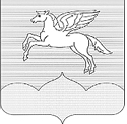 СОБРАНИЕ ДЕПУТАТОВ                                                                        ГОРОДСКОГО ПОСЕЛЕНИЯ «ПУШКИНОГОРЬЕ»               ПУШКИНОГОРСКОГО РАЙОНА ПСКОВСКОЙ ОБЛАСТИР Е Ш Е Н И Е 26.03.2015г.  №  204р.п. Пушкинские Горы(принято на  тридцать первой сессии Собрания Депутатов городского поселения«Пушкиногорье» первого созыва)Об отчете Главы администрациигородского поселения       В соответствии со статьей 31 Устава городского поселения «Пушкиногорье», Собрание депутатов городского поселения «Пушкиногорье»РЕШИЛО:1.  Утвердить отчет Главы Администрации городского поселения «Пушкиногорье» (Приложения 1, 2).2. Обнародовать настоящее решение в установленном порядке.Глава городского поселения                                                                         «Пушкиногорье»                                                                                 Ю.А. ГусевПредседатель Собрания 	Отчет Приложение 1 к  Решению Собраниядепутатов городскогопоселения «Пушкиногорье»от 26.03. 2015 г. №  204                                                          ОТЧЕТо работе Администрации городского поселения                                                                 «Пушкиногорье» за 2014 год.Знаковым событием в 2014 году стало появление на карте поселения сельского населенного пункта - деревня Савкино. Это  119 сельский населенный пункт в городском поселении.Распоряжением Правительства Российской Федерации от 03.11.2014г. №2186-Р присвоено наименование «Савкино» деревне.На основании Распоряжения Правительства принят Закон Псковской области от 29.12.2014г. №1478-03 «О внесении изменений в Закон Псковской области « Об установлении границ и статусе вновь образуемых муниципальных образований на территории Псковской области». Закон области окончательно закрепил статус деревни Савкино.Благоустройство  и  озеленение.	Водоснабжение  населения  поселка  численностью 5427 человек обеспечивалось посредством водопроводных сетей МП ЖКХ.          Водоснабжение населения  сельских  населенных  пунктов  численностью 2324 человека  обеспечивалось 23  водопроводными системами, в том числе 6 частными скважинами,  97- посредством  колодцев.В 2014 году по просьбам жителей деревень были  построены два колодца- в деревнях Рытица, Рахово.На территории  городского  поселения зарегистрировано 15 детских спортивно-игровых площадок и один тренажерный комплекс.Установлены новые детские площадки: -спортивно игровая площадка с изображением персонажей по сказкам А.С.Пушкина в пер.Совхозный, 14,  -спортивно -игровая площадка  с отражениями по периметру на ул.Пушкинская, 81. В парке «Лукоморье» установлено тренажерное оборудование, состоящее из 9 тренажеров, рассчитанное на обеспечение нагрузок на все группы мышц тела человека.Установлено противотравматическое покрытие из упругих резинотехнических плит.Произведен косметический ремонт конструктивных элементов детских игровых площадок: Турбаза 1, 2 ,  малых архитектурных форм в парке «Лукоморье».Окрашены урны для мусора на улицах: Аэродромная, Ленина, Лермонтова, Пушкинская.Произведен косметический  ремонт      сценической  площадки на ул.Пушкинская (старая площадь). Установлены твердые плиты типа ОСБ на стенде сцены.На улицах поселка организованы  5  зон для отдыха: ул.Ленина-2, ул.Новоржевская-1 , ул.Пушкинская -2.В местах отдыха установлены скамьи диваны с привлекательным дизайном, установлены, выполненные из бетона,  цветочные вазы  и урны для сбора мусора, декоративно хорошо оформленные.В месте отдыха, у памятника А.С.Пушкину, площадка оформлена декоративным ограждением в виде плетения из прутьев орешника. Всего на улицах поселка установлены 24 скамьи, 11 цветочных ваз, 22 урны для сбора мусора.У входа на Центральное воинское захоронение п.Пушкинские Горы установлены две цветочные вазы- композиции «Звезда».Произведена обрезка многолетних зеленых насаждений ( формирование  кроны лип) на улицах Ленина, Новоржевская  в количестве 194 дерева.Регулярно в течение лета проводилась стрижка декоративных кустарников на улицах Ленина, Новоржевская, Пушкинская.Прибрежная зона озера Тоболенец очищена от зарослей камыша и кустарниковой растительности.Произведена известковая обработка (окраска) стволов многолетних деревьев в количестве 940 деревьев.В течение лета 3-4 раза производилось скашивание травы газонов  в парках, скверах, улицах Ленина, Новоржевская, Пушкинская, Аэродромная. Произведена посадка декоративных деревьев и кустарников:-саженцев дуба по границе территории научно-культурного центра, ул.Новоржевская, 21, в количестве 30 штук;- саженце кизильника  у КДЦ, ул.Садовая, 1, в количестве 170 штук;- саженцев акации у дома №38 по улице Ленина в количестве 140 штук, у дома 52  по улице  Ленина в количестве 60 штук, у братской могилы воинов в деревне Вече в количестве 50штук;- саженцев липы, у дома №48 по улице Ленина в количестве 7 штук.Произведена уборка аварийных деревьев в количестве 63 штуки.В целях понижения уровня грунтовых вод в зоне жилой застройки по улице Льнозаводская проведены работы по устройству водоотводящих каналов, протяженностью 1260 метров. Приобретена рассада цветочных растений в количестве 4690 растений.Оформлены 17 клумб, 26 вазонов на площади  134 м2. Для красочного оформления улиц поселка  в период проведения праздничных мероприятий приобретены и устанавливались баннеры в количестве 10 штук, консоли в количестве 11 штук,  перекидки 4 штуки,  гирлянды в количестве 5 комплектов, шары в количестве 72 штуки для украшения деревьев и новогодней ели. Произведена противоклещевая обработка мест массового пребывания людей в парке «Лукоморье», поляне «Борок», районном стадионе.Проведен комплекс работ химическими препаратами по ликвидации  плантаций, занятых «Борщевиком», на площади один гектар. Обработка проведена в два тура:-ранней весной в начале вегетации;- летом в июле месяце.Регулярно производилась уборка улиц, тротуаров, парков, скверов, захоронений от случайного мусора, опавшей листвы, пыли, грязи. Проведено два месячника по санитарной очистке территории поселения.Всего за период года убрано  мусора:  1771 м3 , в том числе  уборка локальных свалок бытового мусора  821 м3.Разработаны Проект нормативов образования отходов    и  лимитов    на их  размещение, генеральная схема очистки территории населенных пунктов городского поселения «Пушкиногорье». Общий объем работ по благоустройству и озеленению выполнен на общую сумму 6 247 827 рублей.2. Ремонт  и содержание   дорог В связи с формированием  в районе единого  дорожного фонда соглашением от 16 июля 2013 года о передачи Администрацией городского поселения отдельных полномочий  Администрации Пушкиногорского района дорожная  деятельность в отношении автомобильных дорог местного значения в границах населенных пунктов поселения передана Администрации Пушкиногорского района.Вместе с тем, следует отметить, что в 2014 году выполнен значительный объем по ремонту и содержанию дорог на территории городского поселения- совершен прорыв в дорожном строительстве. Так, за счет средств областного бюджета в рамках целевой долгосрочной программы «Развитие автомобильных дорог общего пользования местного значения в Пушкиногорском районе на 2012-2015 годы» произведен ремонт  дворовых территорий  на сумму 8 миллионов 183 тысячи  863 рубля, площадью покрытия 11730 м3.В общий объем вошли 27 дворовых территорий и 6 подъездов к ним, а именно: -ул. Лермонтова, дома 4,5,7,9,11;-ул. Новоржевская, 27;-ул. Ленина, дома 12,14,15,16,17,20,21,23,24,25,26,27,32,33,35,46;-ул. Ермолаева, 2;- ул. Пушкинская, 63, 65, 67,81.Проезды и подъезды:-к домам 10,16,30 ул.Ленина;-к домам 5,11 ул.Лермонтова;-к домам 63,65 ул.Пушкинская.Работы выполняли ОАО «ДСУ-3(г.Великие Луки).Произведен ремонт улиц Первомайская-305 м. пог., Почтовая (от почты до ул. Молодых Патриотов)-667 м. пог. на общую сумму 3 миллиона 180 тысяч 102 рубля.Работы выполнены «Дор Строй Сервис» (г.Псков).Все работы по ремонту дорог выполнены с использованием асфальтобетона. Всего использовано финансовых средств областного и местного бюджетов в сумме 11 миллионов 363 тысячи 965 рублей. Из них 11 миллионов 241 тысяча рублей- субвенции из областного бюджета, 122 тысячи 965 рублей  софинансирование из местного бюджета. Кроме  всего на территории городского поселения производился ремонт дорог  регионального  значения, а именно:- догога Пушкинские Горы-Носово-1.046 км;- автодорога «Пушкинские Горы-Локня-1.8 ем;-объезд вокруг Святогорского монастыря  (от ул.Молодых Патриотов до ул. Михайлова)- 0,205 км;-дорога по ул. Ленина-Лермонтова-0,6 км. (от Сбербанка до школьного стадиона).Проведен ремонт участка дороги с гравийным  покрытием протяженностью 2.1 км.Установлен новый автопавильон у д. Загоски.Производились работы по содержанию дорог местного значения.Всего работ выполнено на сумму 4 миллиона 741 тысяча 675 рублей, в том числе по дорогам в границах населенных пунктов на сумму 3 миллиона 490 тысяч 615 рублей, по дорогам вне границ населенных пунктов на сумму 1 миллион 251 тысяча 060 рублей.Проводилось грейдирование(профилирование) поверхностей дорог с песчано -грунтовым  и грунтовым покрытиями в течение летнего периода общей протяженностью 121,87 км. В течение зимнего периода производилась расчистка дорог, улиц, тротуаров проездов, площадей (по мере необходимости) от снега, посыпка песком общей протяженностью  151,12 км  , в том числе по сельским дорогам 120,12 км по поселковым  31  км.  В течение периода 2014 года производились работы по восстановлению профиля  дорог  с грунтовым покрытием с добавлением нового материала на участках: д. Клопы, ул.Совхозная (д.Колоканово), ул.Звездная, д.Бурлово, д.Чухны, д.Лопатино, д.Буруны, д.Косохново, д.Крылово, д.Лоси, д.Бутево, д. Паренцево, д.Носово, д.Кириллово, д.Козляки, ул.Тригорская, ул.Солнечная, д.Воронич, д. Ганьково, д. Кошкино, д.Лопатино, д.Жарки, ул.Ленина(подъезд к дому №36), ул.Советская, д.Богомолы, д.Костино, ул.Школьный городок.3. Организация  и содержание  мест  захоронений.3.1. Обустройство гражданских кладбищ:- произведен комплекс культурно-технических работ для организации нового земельного участка для расширения гражданского кладбища «Всесвятское» , расположенного севернее д.Атюхино;          - регулярно, по мере необходимости, производился  сбор и вывоз  мусора, производилось  скашивание  и уборка травы на гражданских кладбищах: Воскресенском, Казанском, Всесвятском.3.2. Благоустройство братских захоронений.-выполнен комплекс работ по благоустройству (капитальному ремонту и реконструкции воинских захоронений в связи с подготовкой к 70-летию Великой Победы в Великой Отечественной войне на объектах: в деревнях Вече, Беляи, Михново, Нифаки, Ашитково, бывшая деревня Тетерино, Каврино, д.Бугрово, центральном воинском захоронении на ул.Пушкинская, пер.Колхозный;- на гражданских захоронениях времен оккупации 1941-1944 годов: ул.Строителей, ул.Больничный городок, гражданском кладбище на ул. Лесная. 3.3. Содержание памятников, памятных знаков, бюстов.           - выполнен комплекс работ по благоустройству, косметическому ремонту памятников: Героям Советского Союза Б.А. Михайлову, И.Е.Захарову, командиру полка Е.Ф.Ермолаеву;          -памятных знаков в д.Арапово, Сермолы, у дома №98 по ул.Пушкинская;- проведены работы по косметическому ремонту бюста А.С.Пушкину на ул.Садовая, 1.            На центральном воинском зазоронении на ул.Пушкинская установлен  газовый пост для зажигания в период проведения  праздников «Вечного огня».           Общий объем работ по содержанию мест захоронений выполнен на сумму 3 075 896, 51 рублей4. Уличное освещение.Смонтировано  22 полнокомплектных  светильника :( светильник, лампа, фотореле, кабель СИП, щит учета, заземление) в р.п. Пушкинские Горы, ул.Звездная – 6 светильников, ул.Совхозная, 25 А.Б.В- 5 светильников, пер. Сенной, 15 – 1 светильник, д.Астахново, ул.Автомобилистов – 4 светильника, ул. Центральная – 5 светильников, д. Кокорино, у автобусной остановки – 1 светильник.       Приобретены : фотореле-60штук , светильник  РКУ-40 штук, лампа ДРЛ 250Вт- 100 штук, провод белый 1*10, 1*1,5- 180м , для проведения ремонтов светильников, приборов учета, расположенных  на опорах уличного освещения. Произведен ремонт светильников. Для проведения ремонтов использованы 42 лампы, 16 светильников, 26  фотореле, 20 м.п. провода.       Всего на территории городского поселения работают около 760 объектов уличного освещения.       В течение отчетного года обеспечивалось стабильное уличное освещение с регулированием режима освещения.       Общие затраты на содержание уличного освещения составили          1 817  933, 51 рублей.5. Обеспечение  первичных  мер  пожарной  безопасности.    На территории городского поселения имеются 8  приведенных в нормативное техническое состояние открытых водоемов, оборудованных для целей пожаротушения ( наличие подъездного пути, твердого железобетонного  пирса, отбойного бруса, водозаборного железобетонного колодца, крышки, переходного  трапа, информационного знака) в р.п. Пушкинские горы: пер.Колхозный, на улицах Новоржевская, Советская, Молодых патриотов, Ермолаева, в деревнях: Козляки, Носово.Подкрестье.    На все  оборудованные пожарные водоемы оформлены технические паспорта.    В отчетном 2014 году оборудованы три водоема на улицах Новоржевская, Советская, Ермолаева. На водоемах улиц Новоржевская, Советская использовано новое техническое решение. Железобетонные колодцы для забора  воды  размещены не в водоеме, а в береговой зоне, укомплектованные термокрышками, что обеспечило незамерзание воды в колодце при отрицательных температурах.    В зимнее время производилась  расчистка снега подъездных путей,   прорубание прорубей в колодцах, укрытие колодцев от промерзания. В летнее время: скашивание травы. Производился косметический ремонт (окраска) элементов конструкций водоемов.     Общие расходы на обеспечение правильных мер пожарной безопасности составили  239 663,60 рублей.6. Предупреждение и ликвидация  чрезвычайных  ситуаций.          Проведены работы по ликвидации последствий ураганного ветра,  сопровождаемого сильной грозой в июле 2014 года. В р.п. Пушкинские Горы были повалены ураганным ветром 18 деревьев. Особенно пострадали деревья парка у здания КДЦ, ул. Садовая, 1. В центральном воинском захоронении было разрушено 20 м.п. кровли стены ограждения с юго- восточной стороны.  В течение недели кровля была  восстановлена.  Последствия поваленных деревьев были ликвидированы.В целях ликвидации последствий возможного возникновения чрезвычайных ситуаций приобретены надувная пятиместная лодка,  грузоподъемностью 650 кг. типа «Велес», 4 спасательных жилета, 10 ранцевых комплектов для  тушения пожаров, 15 респираторов РПГ-67, 2 мегафона, сирена для оповещения населения в случае возникновения чрезвычайных ситуаций.  Общие затраты на ликвидацию последствий чрезвычайных ситуаций составили  28 209  рублей.  Всего на исполнение полномочий затраты бюджетных средств поселения  в 2014 году составили  11  952  500   рублей.Глава администрации городского  поселения «Пушкиногорье»                                                                         Н.В.Иванов                                 Приложение 2 к  Решению Собраниядепутатов городскогопоселения «Пушкиногорье»                                                                                                      от 26.03.2015 г.  № 204                                   ОТЧЕТо работе аппарата Администрации городского поселения «Пушкиногорье»за 2014 годАдминистрация городского поселения осуществляет свои полномочия в составе 9 человек: Глава Администрации, заместитель Главы Администрации, консультант, три главных специалиста, ведущий специалист и два специалиста по ведению первичного воинского учета. Кроме этого на добровольных началах осуществляют свою работу 33 старосты сельских населенных пунктов, 27 председателей  уличных и 68 председателей домовых комитетов.Совместно с работниками Администрации и старостами сельских населенных пунктов ежегодно на 1 января проводится большая работа по уточнению записей в похозяйственных книгах по количеству населения, количеству скота, земли, жилого фонда, техники.Так в результате подворного обхода на 01.01.2015 года в 118 (122) населенных пунктах учтено:- всего проживающих – 7751 человек, а именно: поселок – 5427 человек, село – 2324 человека;по селу:- хозяйств населения – 906 шт, в которых:- КРС – 101 голов;- свиней – 10 голов;- овец – 242 головы; - лошадей – 22 головы;- коз – 9 голов; - кроликов – 28 голов;- птицы – 1210 голов;- пчелосемей – 123.Всего в течение 2014 года разработано и издано Администрацией городского поселения «Пушкиногорье»: Постановлений – 112, Распоряжений по основной деятельности – 13.Специалистами Администрации осуществляется юридическое и техническое обеспечение деятельности Собрания депутатов. Подготавливаются проекты нормативно правовых актов. Проводится оформление и сопровождение принятых на сессиях Собрания депутатов решений. Приняты и зарегистрированы в установленном порядке изменения и дополнения в Устав городского поселения «Пушкиногорье». Рассматриваются и составляются проекты по внесению изменений в Решения Собрания депутатов в соответствии с действующим законодательством.Ежедневно работниками Администрации ведется устный прием граждан и выдаются различные виды справок: о принадлежности, о личном подсобном хозяйстве, о печном отоплении, о регистрации, о составе семьи и др. – всего за 2014 год выдано справок  Администрацией городского поселения «Пушкиногорье» - 1186 шт.Рассмотрено письменных заявлений, жалоб и предложений граждан, в   том числе: об уборке аварийных деревьев; о получении деловой древесины и др. Администрацией городского поселения «Пушкиногорье» - 113.За 2014 год согласовано 316 землеустроительных дел.  Граждане, проживающие на территории поселения, обращаются в Администрацию с различными вопросами и им оказываются устные консультации и содействие в решении насущных проблем.Всего на воинском учете на территории городского поселения, а это рабочий поселок Пушкинские Горы и 122 населенных пункта состоит 1567 человек, из них: офицеров – 88 человек, прапорщиков – 11 человек, сержантов – 307 человек, солдат – 1055 человек, призывников – 106 человек.За 2014 год поставлено на первичный воинский учет 27 человек, снято с воинского учета 66 человек, поставлено на воинский учет – 47 человек, из них 23 человека  прибыло из Российской Армии.В течение года велась работа с гражданами о военной службе по контракту. Два раза в год проводились призывные комиссии. Для этого специалистами по ведению первичного воинского учета была проведена работа по выдаче повесток, сбору информации о призывниках и другая необходимая работа.В общем, за год вызывалось на призывную комиссию 51 человек, из них на службу в Российскую Армию отправлено 16 человек.Работники Администрации совместно со старостами организовывали и проводили собрания граждан, где обсуждались вопросы пожарной безопасности, благоустройства, водоснабжения, ремонта дорог, освещения населенных пунктов.В течение года работники принимали активное участие в подготовке и проведении праздничных мероприятий – Крещение Господне, День защитника Отечества, Широкая Масленица, День Победы, Пушкинский праздник поэзии, День молодежи, День освобождения района от немецко – фашистских захватчиков, День образования Пушкиногорского района, праздничные мероприятия «До свидания, лето…», Осенняя  ярмарка.Работники так же непосредственно участвуют и организовывают месячники по благоустройству и санитарному содержанию территории городского поселения. Население и организации оповещаются о проведении субботников на прикрепленных территориях.Проводилась ежедневная различная многочисленная текущая р